The laboratory work 1Exercise 1: Given two integer numbers return their product. If the product is greater than 1000, then return their sum.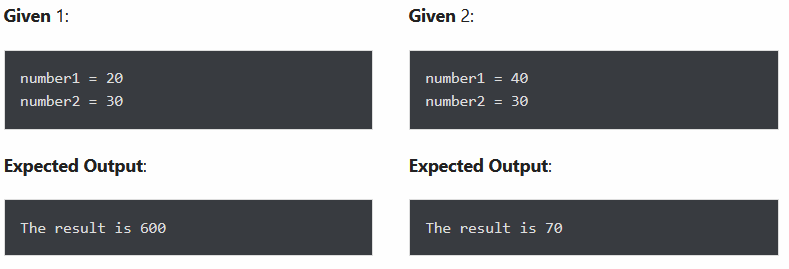 Exercise 2: Given a range of the first 10 numbers, iterate from the start number to the end number, and in each iteration print the sum of the current number and previous number.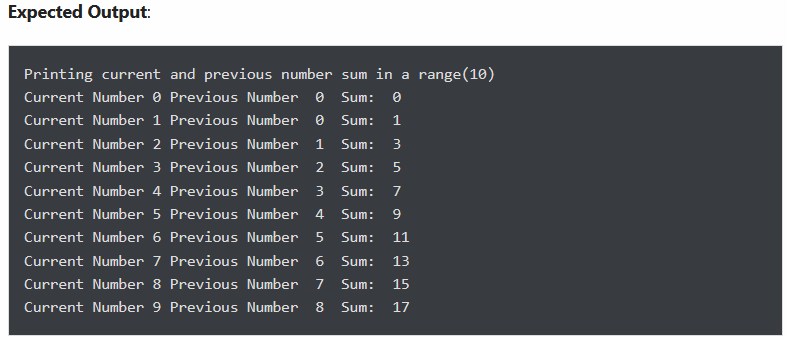 Exercise 3: Given a string, display only those characters which are present at an even index number.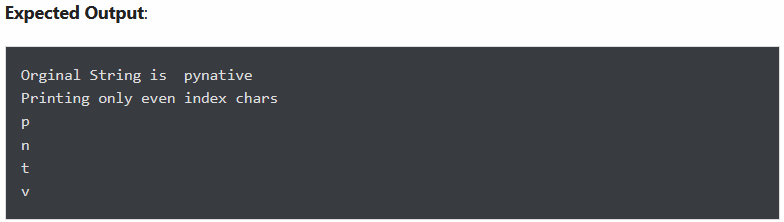 Exercise 4: Given a string and an integer number n, remove characters from a string starting from zero up to n and return a new string.For example, removeChars("pynative", 4) so output must be tive.Exercise 5: Given a list of numbers, return True if first and last number of a list is same.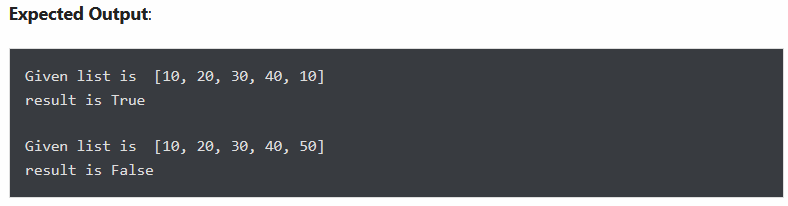 Exercise 6: Given a list of numbers, iterate it and print only those numbers which are divisible of 5.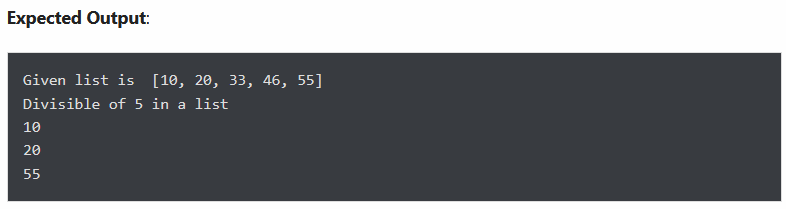 Exercise 7: Return the count of sub-string “Emma” appears in the given string.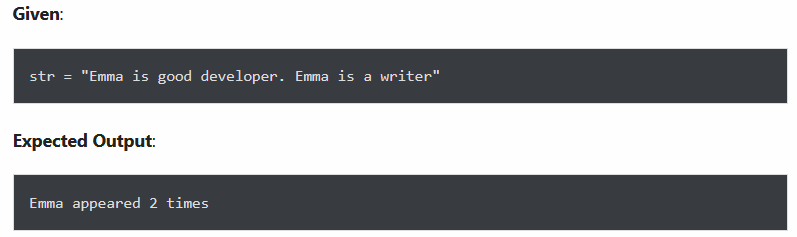 Exercise 8: Print the following pattern.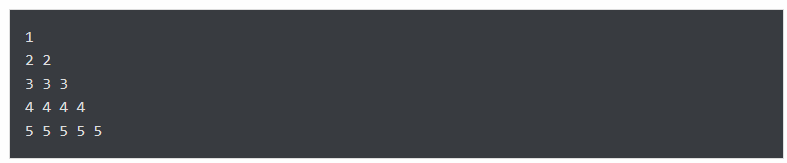 Exercise 9: Given a two list of numbers create a new list such that new list should contain only odd numbers from the first list and even numbers from the second list.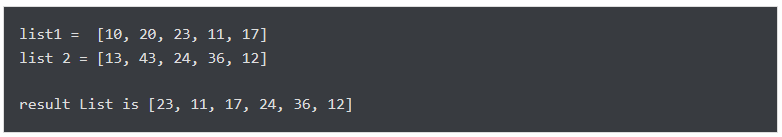 Exercise 10: Print downward Half-Pyramid Pattern with Star (asterisk)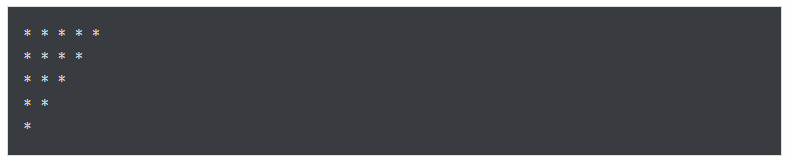 